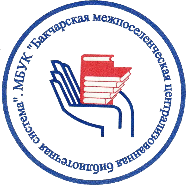 Муниципальное бюджетное учреждение культуры«Бакчарская межпоселенческая централизованная библиотечная система» Календарь знаменательных и памятных дат на 2024 год.Бакчар, 2023ББК 92К 17   Составитель: Л.И. БатуринаКомпьютерная вёрстка: С.А. Стуров, Ю.А. Грушецкая  К17  Календарь знаменательных и памятных дат на 2024 год : информационно-                             библиографический материал в помощь планированию работы в учреждениях культуры и образования / Составитель Батурина Л. И., Муниципальное бюджетное учреждение культуры «Бакчарская межпоселенческая централизованная библиотечная система» – Бакчар, 2023. – 47 с.Издание адресовано специалистам учреждений культуры и содержит информацию о наиболее значимых датах и событиях 2024 года мирового, федерального и регионального значения. Цель издания – оказать помощь при планировании просветительской и культурно-массовой работы. Записи систематизированы по календарному принципу с января по декабрь, в пределах каждого месяца – по числам.МБУК «Бакчарская МЦБС»636200  Томская обл.,с. Бакчар,ул. Ленина, 52тел: 8-38-249-21-136e-mail: bak-cbs@bakchar.gov70.ruСОДЕРЖАНИЕОт составителя...............................................................................................................................4Годы и десятилетия.......................................................................................................................5Юбилейные даты 2024 года……….…………………………………………….........................7Юбилейные, знаменательные и памятные даты в России и мире…………………………. 10Книги-юбиляры 2024 года..........................................................................................................32Юбилеи газет и журналов 2024 года..........................................................................................36Календарь памятных дат истории России.................................................................................37Профессиональные праздники...................................................................................................40От составителяИнформационно-библиографическое издание «Календарь знаменательных и памятных дат на 2024 год» содержит имена отечественных и зарубежных писателей, поэтов, художников, художников-иллюстраторов, композиторов и других людей, внёсших большой вклад в развитие мировой культуры и искусства. Также в календарь включены международные и профессиональные праздники, некоторые наиболее важные события и памятные даты всемирной истории и культуры. При создании «Календаря знаменательных и памятных дат на 2024 год» использовалась информация из различных печатных источников (энциклопедии, справочники, календари) и Интернета.«Календарь знаменательных и памятных дат на 2024 год» размещён на сайте МБУК «Бакчарская МЦБС» в разделе «Коллегам» – «Календарь знаменательных и памятных дат».С помощью «Календаря знаменательных и памятных дат на 2024 год» удобно планировать проведение различных мероприятий в библиотеках, школах, клубах и других учреждениях культуры. Предназначен для широкого круга читателей.ГОДЫ И ДЕСЯТИЛЕТИЯОбъявлено в Российской Федерации2022-2031 гг. – Десятилетие науки и технологий в РФ. Указ Президента от 25.04.20222018-2027 гг. – Десятилетие детства в России. Указ Президента от 29.05.20172024 год в России
Под эгидой ООН2022-2032 гг. – Десятилетие языков коренных народов2021-2030 гг. – Десятилетие действий по обеспечению безопасности дорожного движения2021-2030 гг. – Десятилетие по восстановлению экосистем2021-2030 гг. – Десятилетие науки об океане в интересах устойчивого развития2021-2030 гг.  – Десятилетие здорового старения 2019-2028 гг.  – Десятилетие мира в память о Нельсоне Манделе2019-2028 гг.  – Десятилетие семейных фермерских хозяйств2018-2028 гг. – Десятилетие действий «Вода для устойчивого развития» 2018-2027 гг. – Десятилетие по борьбе за ликвидацию нищеты2016-2025 гг. – Десятилетие действий по проблемам питания2016-2025 гг. – Третье десятилетие промышленного развития Африки2015-2024 гг. – Международное десятилетие лиц африканского происхождения2014-2024 гг. – Деятельность устойчивой энергетики для всехМеждународные недели1-7 февраля (первая неделя февраля) – Всемирная неделя гармоничных межконфессиональных отношений21-27 марта – Неделя солидарности с народами, борющимися против расизма и расовой дискриминации19-23 апреля – Глобальная неделя почв24-30 апреля – Всемирная неделя иммунизации (последняя неделя апреля)2-31 мая – Неделя солидарности с народами несамоуправляющихся территорий1-7  августа – Всемирная неделя грудного вскармливания4-10  октября – Всемирная неделя космоса11-17 ноября – Международная неделя науки и мира (неделя, на которую приходится 11 ноября)Под эгидой ЮНЕСКОг. Страсбург (Франция) объявлен Всемирной столицей книги 2024 годаВ странах СНГ2024 год – Год волонтерского движенияНациональный проект «Культура»  на 2019-2024 годы Федеральный проект «Культурная среда» – обеспечение качественно нового уровня развития инфраструктуры культуры Федеральный проект «Творческие люди» – создание условий для реализации творческого потенциала нации Федеральный проект «Цифровая культура» – цифровизация услуг и формирование информационного пространства в сфере культурыЮБИЛЕЙНЫЕ ДАТЫ 2024 ГОДА710 лет со времени рождения преподобного Сергия Радонежского (1314-1392), основателя Троице-Сергиевой лавры625 лет со времени рождения немецкого изобретателя книгопечатания Иоганна Гутенберга (1399)570 лет со времени рождения итальянского мореплавателя Америго Веспуччи (1454)530 лет со времени рождения французского писателя эпохи Ренессанса Франсуа Рабле (1494)510 лет со времени присоединения Смоленска к Москве (1514).460 лет назад вышла в свет первая русская печатная датированная книга «Апостол», изданная Иваном Фёдоровым и Петром Мстиславцем (1564)460 лет со времени рождения английского поэта и драматурга Уильяма Шекспира (1564-1616)450 лет назад вышла в свет «Азбука» Ивана Фёдорова – печатная книга для обучения письму и чтению (1574)375 лет со времени принятия Соборного Уложения, первого печатного Кодекса законов Русского государства (1649)375 лет со времени начала походов Е.П. Хабарова в Приамурье (1649-1653)330 лет со времени выхода в свет «Лицевого букваря»  Кариона Истомина (1694)325 лет со времени учреждения Андреевского флага Петром Первым (1699)320 лет со времени закладки Летнего сада в Санкт-Петербурге (1704)310 лет со времени победы русского флота под командованием Петра Первого над шведами у мыса Гангут (1714)310 лет со времени основания Кунсткамеры (1714)310 лет со времени основания библиотеки Российской Академии наук (1714)280 лет со времени рождения русского флотоводца Ф.Ф. Ушакова (1744)270 лет со времени рождения русского скульптора, автора памятника Минину и Пожарскому И.П. Мартоса (1754-1835)270 лет со дня рождения русского святого, чудотворца Серафима Саровского (Прохор Мошнин) (1754-1833)260 лет со времени основания в Санкт-Петербурге Государственного Эрмитажа (1764)260 лет со времени открытия Смольного института благородных девиц в Санкт-Петербурге (1764)240 лет со времени начала строительства Дома Пашкова (сейчас – здание Российской государственной библиотеки, 1784г.)225 лет со дня рождения Александра Сергеевича Пушкина (1799-1837)225 лет  подвигу русских войск под командованием А. В. Суворова в Швейцарском походе через Альпы (1799)210 лет со времени основания библиотеки Московской духовной академии (1814)190 лет со дня рождения русского учёного Д.И. Менделеева (1834-1907)160 лет назад вышла в свет учебная книга для детей К.Д. Ушинского «Родное слово»  (1864)120 лет со времени постановки пьесы А.П. Чехова «Вишнёвый сад» (1904)100 лет со времени создания Палехской артели древней живописи (1924)100 лет со времени выхода первой Конституции СССР (1924)90 лет со дня рождения советского лётчика-космонавта Юрия Гагарина (1934-1968)90 лет со дня рождения советского космонавта, первого человека, вышедшего в открытый космос, Алексея Архиповича Леонова (1934-2019)90 лет назад учреждено звание «Герой Советского Союза» (1934). Героем № 1 стал лётчик Анатолий Васильевич Ляпидевский за спасение экипажа парохода «Челюскин»80 лет со времени полного освобождения Ленинграда от фашистской блокады (27 января 1944)75 лет назад на территории Трептов-парка в Берлине открыт памятник «Воин-освободитель». Он посвящён советским воинам, павшим в бою с фашизмом в годы Великой Отечественной войны (1949)65 лет со времени основания Всесоюзного библиотечного совета (1959)55 лет со времени первой в истории человечества высадки на Луну (экипаж «Аполлон-11», 1969)50 лет со времени присвоения г. Минску звания города-героя (1974)45 лет со времени ввода советских войск в Афганистан (1979)35 лет со времени открытия Байкало-Амурской магистрали (1989)30 лет со времени открытия движения через туннель под Ла-Маншем (1994)25 лет со времени переименования г. Новгород в Великий Новгород (1999)ЮБИЛЕЙНЫЕ, ЗНАМЕНАТЕЛЬНЫЕ И ПАМЯТНЫЕ ДАТЫВ РОСИИ И МИРЕКНИГИ – ЮБИЛЯРЫ 2024 ГОДА1085 лет – «Давид Сасунский» - армянский героический эпос (939)585 лет – «Джангар» - калмыцкий героический эпос (1439)535 лет – Никитин А. «Хождение за три моря»  (1489)460 лет – вышла первая, точно датированная русская печатная книга «Апостол»  (1564)450 лет – Федоров И. «Азбука» (1574)420 лет – Шекспир У. «Отелло» (1604)355 лет – Мольер Ж.-Б. «Тартюф» (1669)305 лет – Дефо Д. «Жизнь и удивительные приключения Робинзона Крузо»  (1719)265 лет – Вольтер «Кандид, или Оптимизм»  (1759)255 лет – Фонвизин Д. И. «Бригадир»  (1769)250 лет – Гёте И.В. «Страдания юного Вертера»  (1774)240 лет – Бомарше П.О. «Женитьба Фигаро»  (1784) 235 лет – Руссо Ж. Ж. «Исповедь»  (1789)220 лет – Шиллер Ф. «Вильгельм Телль»  (1804)205 лет – Гофман Э. Т. «Крошка Цахес по прозванию Циннобер»  (1819)205 лет – Скотт В. «Айвенго»  (1819)200 лет – Байрон Д. «Дон Жуан»  (1824)200 лет – Грибоедов А. С. «Горе от ума»  (1824)200 лет – Карамзин Н. М. «История государства Российского»  (1824)200 лет – Пушкин А. С. «Бахчисарайский фонтан» , «Цыганы»  (1824)195 лет – Погорельский А. «Черная курица, или подземные жители»  (1829)190 лет – Гоголь Н.В. «Повесть о том, как поссорился Иван Иванович и Иваном Никифоровичем»  (1834)190 лет – Одоевский В. Ф. «Городок в табакерке»  (1834)190 лет – Пушкин А. С. «Пиковая дама»  (1834)190 лет – Пушкин А. С. «Сказка о мертвой царевне и семи богатырях»  (1834)190 лет – Пушкин А. С. «Сказка о золотом петушке»  (1834)190 лет – Ершов П. П. «Конек - Горбунок»  (1834)185 лет – Гоголь Н.В. «Мертвые души»  (1839)185 лет – Диккенс Ч. «Приключения Оливера Твиста»  (1839)185 лет – Лермонтов М.Ю. «Тамань» , « Мцыри»  (1839)180 лет – Андерсен Х. К. «Снежная королева»  (1844)180 лет – Дюма А. «Три мушкетера»  (1844)180 лет – Санд Ж. «Графиня Рудольштадт»  (1844)175 лет – Андерсен Х. К. «Оле-Лукойе»  (1849)170 лет – Островский А. Н. «Бедность не порок»  (1854)170 лет – Толстой Л. Н. «Отрочество»  (1854)170 лет – Тургенев И. С. «Му-му»  (1854)165 лет – Гончаров И. П. «Обломов»  (1859)165 лет – Островский А. Н. «Гроза»  (1859)165 лет – Тургенев И. С. «Дворянское гнездо»  (1859)160 лет – Верн Ж. «Путешествие к центру Земли»  (1864)160 лет – Некрасов Н. А. «Мороз, Красный нос», «Железная  дорога»   (1864) 155 лет – Верн Ж. «20 000 лье под водой»  (1869)155 лет – Гончарова И. «Обрыв»  (1869)155 лет – Гюго В. «Человек, который смеется»  (1869)155 лет – Салтыков-Щедрин М. Е. «История одного города»  (1869-1870)150 лет – Верн Ж. «Таинственный остров»  (1874)150 лет – Гюго В. «Девяносто третий год»  (1874)150 лет – Джованьоли «Спартак»  (1874)145 лет – Достоевский Ф.М. «Братья Карамазовы»  (1879-1880)145 лет – Островский А.Н. «Бесприданница»  (1879)140 лет – Твен М. «Приключения Гекльберри Финна»  (1884)140 лет – Чехов А. П. «Ванька», «Хирургия», «Хамелеон», «Маска»,  «Жалобная книга»  (1884)135 лет – Джером К. Джером «Трое в лодке, не считая собаки»  (1889)135 лет – Толстой Л.Н. «Крейцерова соната»  (1889)135 лет – Чехов А.П. «Свадьба», «Скучная история»  (1889)130 лет – Киплинг Р. Дж. «Книги Джунглей»  («Маугли») (1894)125 лет – Чехов А. П. «Дама с собачкой»  (1899)120 лет – Блок А. «Стихи о Прекрасной Даме»  (1904)120 лет – Горький А.М. «Человек», «Дачники»  (1904)120 лет – Лондон Д. «Морской волк»  (1904)120 лет – Толстой Л. Н. «Хаджи-Мурат»  (1904)120 лет – Чехов А. П. «Вишневый сад»  (1904)110 лет – Ахматова А. «Чётки»  (1914)110 лет – Горький А. М. «Детство»  (1914)110 лет – Маяковский В. В. «Облако в штанах»  (1914)105 лет – Рид Д. «10 дней, которые потрясли мир»  (1919)105 лет – Чуковский К.И. «Крокодил»  (1919)100 лет – Бианки В.В. «Лесные домишки», «Чей нос лучше?», «Чьи это ноги?», «Кто чем поёт?»  (1924)100 лет – Лавренев Б. А. «Сорок первый»  (1924)100 лет – Олеша Ю. К. «Три толстяка»  (1924)100 лет – Чуковский К. И. «Мухина свадьба» (1924) (Под названием  «Муха-цокотуха»  с 1927 года)95 лет – Маршак С. Я. «Усатый - полосатый»  (1929)95 лет – Ремарк Э. М. «На Западном фронте без перемен»  (1929)95 лет – Хемингуэй Э. «Прощай. Оружие!»  (1929)95 лет – Чуковский К. И. «Айболит»  (1929)95 лет – Шолохов М.А. «Тихий Дон» (третья книга) (1929)90 лет – Островский Н. А. «Как закалялась сталь»  (1934)90 лет – Толстой А.Н. «Петр Первый» (вторая книга) (1934)90 лет – Трэверс П. «Мэри Поппинс»  (1934)90 лет – Шварц Е. Л. «Голый король»  (1934)85 лет – Арбузов А.Н. «Таня»  (1939)85 лет – Бажов П. П. «Малахитовая шкатулка»  (1839)85 лет – Волков А. М. «Волшебник Изумрудного города»  (1939)85 лет – Гайдар А. П. «Судьба барабанщика»  (1939)85 лет – Гайдар А. П. «Чук и Гек»  (1939)85 лет – Пантелеев Л. «Ленька Пантелеев»  (1939)85 лет – Паустовский К. Г. «Мещерская сторона»  (1939)85 лет – Сент-Экзюпери А. «Планета людей»  (1939)85 лет – Фраерман Р. И. «Дикая собака Динго, или повесть о первой любви»  (1939)80 лет – Каверин В. «Два капитана»  (1944)80 лет – Осеева В. А. «Волшебное слово»  (1944)75 лет – Казакевич Э. «Весна на Одере»  (1949)75 лет – Кассиль Л. А. «Улица младшего сына»  (1949)75 лет – Носов Н. Н. «Веселая семейка»  (1949)75 лет – Ожегов С. И. «Словарь русского языка»  (1949)70 лет – Гранин Д. «Искатели»  (1954)70 лет – Линдгрен А. «Мио, мой Мио!»  (1954)70 лет – Носов Н. Н. «Приключения Незнайки и его друзей»  (1954)70 лет – Толкиен Д. «Властелин колец»  (1954)65 лет – Драгунский В. Ю. «Денискины рассказы»  (1959)65 лет – Осеева В. А. «Динка»  (1959)65 лет – Симонов К. М. «Живые и мертвые»  (1959)65 лет – Стругацкие А. и Б. «Страна багровых туч»  (1959)65 лет – Фолкнер У. «Особняк»  (1959)60 лет – Кассиль Л. А. «Будьте готовы, ваше высочество»  (1964)60 лет – Симонов К. М. «Солдатами не рождаются»  (1964)60 лет – Смирнов С. С. «Брестская крепость»  (1964)60 лет – Стругацкие А. Н. и Б. Н. «Трудно быть богом»  (1964)55 лет – Бондарев Ю. В. «Горячий снег»  (1969)55 лет – Васильев Б. Л. «А зори здесь тихие»  (1969)50 лет – Васильев Б. Л. «В списках не значился»  (1974)50 лет – Крапивин В. П. «Мальчик со шпагой»  (1974)50 лет – Распутин В. «Живи и помни»  (1974)45 лет – Заходер Б. «Считалия» (1979)30 лет – Гранина Д. «Бегство в Россию» (1994)25 лет – Бондарев  Ю. В. «Бермудский треугольник» (1999)20 лет – Емец Д. «Таня Гроттер и ботинки кентавра»  и «Таня Гроттер и колодец Посейдона» (2004)ЮБИЛЕИ ГАЗЕТ И ЖУРНАЛОВ 2024 ГОДА125 лет общественно-политическому журналу «Огонек» (1899)110 лет общественно-политическому и литературно-художественному журналу для женщин «Работница» (1914)  110 лет научно-теоретическому и методическому журналу «Литература в школе» (1914)110 лет научно-методическому журналу «Русский язык в школе» (1914)100 лет общественно-политическому и литературно-художественному журналу «Звезда» (1924)100 лет общественно-политической газете «Красная звезда» (1924)100 лет педагогическому изданию «Учительская газета» (1924)100 лет детскому литературно-художественному журналу «Мурзилка» (1924)100 лет литературно-художественному и публицистическому журналу «Октябрь» (1924)100 лет ежедневной газете «Советский спорт» (1924)95 лет профессиональному журналу «Библиография» (1929)  95 лет еженедельной газете «Культура» (1929)  90 лет ежемесячному научно-популярному журналу «Наука и жизнь» (1934)КАЛЕНДАРЬ ПАМЯТНЫХ ДАТ ИСТОРИИ РОССИИПРОФЕССИОНАЛЬНЫЕ ПРАЗДНИКИЯнварь 12 января - День работников прокуратуры Российской Федерации13 января - День российской печати21 января - День инженерных войск РФ25 января - День российского студенчества (Татьянин день). Указ Президента РФ №76 от 25.01.2005 г.25 января - День штурмана ВМФ26 января - Всемирный день таможенника31 января - Международный день ювелираФевраль6 февраля - Международный день бармена (International Bartender's Day), (День святого Аманда)8 февраля - День российской науки8 февраля - День военного топографа9 февраля - День гражданской авиации России. День работника гражданской авиации9 февраля - Международный день стоматолога10 февраля - День дипломатического работника РФ11 февраля - День аэрофлота (второе воскресенье февраля)13 февраля - Всемирный день радио14 февраля - День компьютерщика18 февраля - День транспортной полиции27 февраля - День Сил специальных операций (с 2015 года) Указ Президента РФМарт3 марта - Всемирный день писателя9 марта - Международный день ди-джея (World DJ Day)10 марта - День архивов10 марта - День работников геодезии и картографии (второе воскресенье марта)11 марта - День работников наркоконтроля Российской Федерации12 марта - День работников уголовно-исполнительной системы Минюста России14 марта - День православной книги (14.03.1564  года под руководством московского диакона Ивана Федорова была выпущена первая печатная книга на Руси «Апостол») 17 марта - День работников бытового обслуживания населения и коммунального хозяйства (третье воскресенье марта)18 марта - День налоговой полиции РФ19 марта - День моряка-подводника20 марта - Всемирный день астрологии21 марта - Всемирный день поэзии21 марта - Международный день кукольника23 марта - Всемирный день метеорологии, День работников гидрометеорологической службы России24 марта - День штурмана ВВС25 марта - День работника культуры27 марта - День внутренних войск МВД РФ27 марта - Международный день театра (World Theatre Day)27 марта - День войск национальной гвардии Российской Федерации29 марта - День специалиста юридической службы в ВС РФАпрель1 апреля - День математика4 апреля - Международный день Интернета, день Web - мастера6 апреля - День работника следственных органов РФ7 апреля - День Рунета7 апреля - День геолога (первое воскресенье апреля)8 апреля - День сотрудников военных комиссариатов России8 апреля - День российской анимации12 апреля - Всемирный день авиации и космонавтики13 апреля - День мецената и благотворителя в России14 апреля - День войск противовоздушной обороны (второе воскресенье апреля)15 апреля - День специалиста по радиоэлектронной борьбе18 апреля - Всемирный день радиолюбителя19 апреля - День российской полиграфии20 апреля - Всемирный день цирка (третья суббота апреля)21 апреля - День науки (третье воскресенье апреля)21 апреля - День Главного бухгалтера23 апреля - Всемирный день книги и защиты авторского права23 апреля - Международный день астрономии (день, когда Луна имеет фазу вблизи 1-й четверти, приходящийся на интервал с середины апреля до середины мая)24 апреля - Международный день секретаря (среда последней полной недели апреля)27 апреля - День нотариуса27 апреля - День российского парламентаризма27 апреля - Международный день ветеринарного врача (последняя суббота апреля)28 апреля - Всемирный день охраны труда28 апреля - День работников скорой медицинской помощи (с 2020 г.)29 апреля - Международный день танца (International Dance Day)30 апреля - День пожарной охраны в РоссииМай3 мая - День образования ГАИ-ГИБДД МВД России3 мая - Всемирный день свободы прессы (World Press Freedom Day)3 мая - День кондитера в России5 мая - День шифровальщика5 мая - День водолаза в России5 мая - День Советской печати7 мая - День радио, праздник работников всех отраслей связи8 мая - Всемирный день Красного Креста и Красного полумесяца (World Red Cross and Red Crescent Day)12 мая - Всемирный день медицинской сестры (International Nurses Day)13 мая - День Черноморского флота ВМФ России17 мая - Всемирный день информационного общества (World Information Society Day) (День работников электросвязи и телекоммуникаций).18 мая - Международный день музеев20 мая - Всемирный день метролога21 мая - День полярника21 мая - День работников БТИ24 мая - День кадрового работника24 мая - День славянской письменности и культуры.25 мая - День филолога.25 мая - День работников издательств, полиграфии и книгораспространения (последняя суббота мая) 26 мая - День российского предпринимательства26 мая - День сварщика26 мая - День химика (последнее воскресенье мая)27 мая - Общероссийский день библиотек28 мая - День пограничника31 мая - День российской адвокатурыИюнь1 июня - День Северного флота России2 июня - День мелиоратора (первое воскресенье июня)5 июня - Всемирный день окружающей среды, День эколога в РФ6 июня - День русского языка8 июня - День социального работника8 июня - День пивовара (вторая суббота июня)9 июня - День работников текстильной и легкой промышленности (второе воскресенье июня)9 июня - Международный день архивов14 июня - Всемирный день донора14 июня - День работника миграционной службы МВД РФ16 июня - День медицинского работника (третье воскресенье июня)21 июня - День кинологических подразделений МВД РФ27 июня - День молодежи в РФ27 июня - Всемирный день рыболовства29 июня - День изобретателя и рационализатора (последняя суббота июня)Июль 2 июля - Международный день спортивного журналиста3 июля - День работников ГИБДД, с 1936 года7 июля - День работников морского и речного флота (первое воскресенье июля)12 июля - День фотографа (День святой Вероники — покровительницы фотографии)14 июля - День рыбака (второе воскресенье июля)14 июля - День российской почты (второе воскресенье июля), с 1994 года 17 июля - День этнографа19 июля - День юридической службы МВД РФ20 июля - Международный день шахмат (International Chess Day)21 июля - День металлурга (третье воскресенье июля)26 июля - День парашютиста в России26 июля - День системного администратора (System Administrator Appreciation Day, SAAD; последняя пятница июля)27 июля - День работника торговли (четвертая суббота июля)28 июля - День PR-специалиста28 июля - День Военно-Морского Флота (последнее воскресенье июля)Август1 августа - День инкассатора2 августа - День воздушно-десантных войск4 августа - День железнодорожника (первое воскресенье августа)6 августа - День Железнодорожных войск РФ10 августа - День физкультурника (вторая суббота августа)11 августа - День строителя (второе воскресенье августа)12 августа - День Военно-воздушных сил России15 августа - День археолога18 августа - День Воздушного Флота России (третье воскресенье августа)25 августа - День шахтера (последнее воскресенье августа)  27 августа - День российского кино31 августа - День ветеринарного работника РоссииСентябрь1 сентября - День знаний1 сентября - День работников нефтяной и газовой промышленности (первое воскресенье сентября)2 сентября - День российской гвардии3 сентября - День солидарности в борьбе с терроризмом  (день памяти жертв событий в Беслане 1-3 сентября 2004 года)4 сентября - День специалиста по ядерному обеспечению России8 сентября - Международный день солидарности журналистов (International Day of Journalists' Solidarity)8 сентября - День финансиста8 сентября - День танкиста (второе воскресенье сентября)9 сентября - День тестировщика9 сентября - День дизайнера-графика в СНГ12 сентября - День программиста (256-й день года)15 сентября - День работников леса (третье воскресенье сентября)18 сентября - День HR-менеджера (третья среда сентября)20 сентября - День рекрутера27 сентября - День воспитателя и всех дошкольных работников27 сентября - Всемирный день туризма28 сентября - День работника атомной промышленности29 сентября - День машиностроителя (последнее воскресенье сентября)30 сентября - Международный день переводчика30 сентября - День Интернета в РоссииОктябрь1 октября - Международный день музыки (International Music Day)1 октября - День сухопутных войск Российской Федерации4 октября - День Военно-космических сил, День космических войск4 октября - День гражданской обороны МЧС России5 октября - День работников уголовного розыска России5 октября - Всемирный день учителя 6 октября - День российского страховщика 7 октября - Всемирный День архитектуры (World Day of Architecture; первый понедельник октября)7 октября - Международный день врача (первый понедельник октября)9 октября - Всемирный день почты (World Post Day)12 октября - День кадрового работника13 октября - День работников сельского хозяйства и перерабатывающей промышленности (второе воскресенье октября)14 октября - Всемирный день стандартизации (World Standards Day)16 октября - Всемирный день анестезиолога16 октября - День шефа (День босса)20 октября - Международный день авиадиспетчера20 октября - День войск связи Вооруженных сил Российской Федерации20 октября - День повара20 октября - День работников пищевой промышленности (третье воскресенье октября)23 октября - День работников рекламы24 октября -  Международный День ООН24 октября - День подразделений специального назначения РФ25 октября - День таможенника РФ25 октября - День маркетолога27 октября - День работников автомобильного транспорта и дорожного хозяйства, День дальнобойщика (последнее воскресенье октября)28 октября - День армейской авиации России 29 октября - День работников службы вневедомственной охраны МВД30 октября - День памяти жертв политических репрессий30 октября - День моряков-надводников30 октября - День инженера-механика в России31 октября - Международный день экономики31 октября - День сурдопереводчика31 октября - День работников СИЗО и тюремНоябрь1 ноября - День судебного пристава РФ5 ноября - День военного разведчика8 ноября - Международный день КВН10 ноября - Всемирный день науки за мир и развитие10 ноября - День сотрудника органов внутренних дел Российской Федерации11 ноября - День памяти погибших в первой мировой войне12 ноября - День работника Сбербанка России12 ноября - День специалиста по безопасности14 ноября - Всемирный день качества (второй четверг ноября)14 ноября - Международный день логопеда14 ноября - День социолога в России15 ноября - Всероссийский день призывника15 ноября - Всемирный день географических информационных систем17 ноября - Международный День студентов17 ноября - День участковых уполномоченных полиции (День участкового)19 ноября - День ракетных войск и артиллерии России19 ноября - Международный день философии19 ноября - День работников стекольной промышленности21 ноября - День работников налоговых органов РФ21 ноября - Всемирный день телевидения (World Television Day)21 ноября - День бухгалтера22 ноября - День психолога в России24 ноября - День матери в России (последнее воскресенье ноября)26 ноября -  Всемирный День Информации (World Information Day), с 1994 г.27 ноября - День морской пехоты РФ27 ноября - День оценщика в России30 ноября - Международный день защиты информации, с 1988 г.Декабрь2 декабря - День банковского работника России3 декабря - День юриста РФ4 декабря - День информатика в России5 декабря - Международный день добровольцев во имя экономического и социального развития (Всемирный день волонтеров)7 декабря - Международный день гражданской авиации8 декабря - Международный день художника9 декабря - Всемирный день детского телевидения и радиовещания (второе воскресенье декабря)10 декабря - Всемирный день футбола (World Football Day)10 декабря - День прав человека, с 1950 г.15 декабря - День памяти журналистов, погибших при исполнении профессиональных обязанностей, с 1991 г.17 декабря - День ракетных войск стратегического назначения17 декабря - День сотрудников Государственной фельдъегерской службы18 декабря - День подразделений собственной безопасности органов внутренних дел РФ20 декабря - День работников органов безопасности РФ21 декабря - День риэлтора в России (третья суббота декабря)22 декабря - День энергетика (отмечают также в третье воскресенье декабря - 15.12)27 декабря - День спасателя Российской ФедерацииЯНАВАРЬ435 лет с даты учреждения Патриаршества в России (1589)375 лет назад Англия была провозглашена Республикой (1649)255 лет со времени выпуска ассигнаций в России (1769)120 лет с начала боевых действий русско-японской войны (1904-1905)120 лет со времени постановки пьесы А.П. Чехова «Вишнёвый сад»  (1904)100 лет первой Конституции СССР (1924)100 лет назад вышел первый номер журнала «Смена»  (1924)80 лет со времени полного освобождения Ленинграда от фашистской блокады (27 января 1944)ЯНАВАРЬ435 лет с даты учреждения Патриаршества в России (1589)375 лет назад Англия была провозглашена Республикой (1649)255 лет со времени выпуска ассигнаций в России (1769)120 лет с начала боевых действий русско-японской войны (1904-1905)120 лет со времени постановки пьесы А.П. Чехова «Вишнёвый сад»  (1904)100 лет первой Конституции СССР (1924)100 лет назад вышел первый номер журнала «Смена»  (1924)80 лет со времени полного освобождения Ленинграда от фашистской блокады (27 января 1944)1 января Новогодний праздник7-17 январяСвятки 7 январяРождество Христово8 январяДень детского кино (с 1998 г.)13 января День российской печати 17 январяДень детских изобретений17 январяДень творчества и вдохновения19 январяКрещение Господне25 январяТатьянин день. День российского студенчества27 январяДень воинской славы России. День полного освобождения Ленинграда от фашистской блокады (1944 год).Отечественная литератураОтечественная литература1 января105 лет со дня рождения русского писателя Даниила Александровича Гранина  (1919-1917)7 января125 лет со дня рождения  русского писателя, поэта  Степана Петровича Щипачёва  (1899-1980)22 января120 лет со дня рождения русского писателя Аркадия Петровича Гайдара  (Голикова) (1904-1941)27 января145 лет со дня рождения русского писателя и очеркиста Павла Петровича Бажова (1879-1950)30 января105 лет со дня рождения советского поэта, переводчика Николая Николаевича Глазкова (1919-1979)Зарубежная литератураЗарубежная литература1 января150 лет со дня рождения французского писателя Пьера Сувестра (1874-1914)1 января105 лет со дня рождения американского писателя Джерома Дэвида Сэлинджера (1919-2010)8 января200 лет со дня рождения английского писателя Уильям Уилки Коллинза (1824-1889)18 января 335 лет со дня рождения французского философа и писателя Шарля Луи Монтескьё (1689-1755)19 января215 лет со дня рождения американского писателя Эдгара По (1809-1849)25 января150 лет со дня рождения английского писателя и драматурга Уильяма Сомерсета Моэма (1874-1965)26 января220 лет со дня рождения французского писателя Эжена Сю (Мари Жозеф, 1804-1857)ИсторияИстория3 января2130 лет со дня рождения римского оратора, политического деятеля и писателя Марка Туллия Цицерона (106-43 гг. до н.э.)4 января215 лет со дня рождения французского изобретателя рельефно-точечного шрифта Луи Брайля (1809-1852)17 января255 лет со дня рождения русского полководца Петра Христиановича Витгенштейна (1769-1843)ИскусствоИскусство1 января140 лет со дня рождения русского художника-анималиста, скульптора Василия Алексеевича Ватагина (1884-1969)4 января90 лет со дня рождения российского художника Зураба Константиновича Церетели (р.1934)6 января140 лет со дня рождения русского графика, живописца, педагога Исаака Израилевича Бродского (1884-1939) 7 января110 лет со дня рождения русского художника Ювеналия Дмитриевича Коровина (1914-1991)  10 января95 лет со дня рождения русской писательницы, художника- мультипликатора, иллюстратора Татьяны Ивановны Александровой  (1929-1983)16 января90 лет со дня рождения российского актера Василия Семеновича Ланового (1934-2021)22 января70 лет со дня рождения российского актера Леонида Исааковича Ярмольника (р.1954)29 января180 лет со дня рождения русского художника Василия Максимовича Максимова (1844-1911) ФЕВРАЛЬ300 лет со времени основания Российской Академии наук (1724)205 лет со времени основания Петербургского университета (1819)150 лет со дня премьеры оперы «Борис Годунов»  М.П. Мусоргского на сцене Мариинского театра (1874)130 лет первой постановке балета «Лебединое озеро»  в Мариинском театре (1894)35 лет со дня вывода советских войск из республики Афганистан (1989)ФЕВРАЛЬ300 лет со времени основания Российской Академии наук (1724)205 лет со времени основания Петербургского университета (1819)150 лет со дня премьеры оперы «Борис Годунов»  М.П. Мусоргского на сцене Мариинского театра (1874)130 лет первой постановке балета «Лебединое озеро»  в Мариинском театре (1894)35 лет со дня вывода советских войск из республики Афганистан (1989)2 февраляДень воинской славы России. День разгрома советскими войсками немецко-фашистских войск  в Сталинградской битве (1943 г.)4 февраля Всемирный день борьбы с онкологическими заболеваниями7 февраля День зимних видов спорта в России8 февраляДень памяти юного героя-антифашиста8 февраляДень российской науки10 февраляДень памяти  А.С. Пушкина13 февраляВсемирный день безопасного интернета14 февраляДень святого Валентина. День всех влюбленных14 февраляМеждународный день дарения книг15 февраляДень памяти о россиянах, исполнявших служебный долг за пределами Отечества21 февраляМеждународный день родного языка23 февраляДень Защитника ОтечестваОтечественная литератураОтечественная литература1 февраля140 лет со дня рождения  русского  писателя  Евгения Ивановича Замятина  (1884-1937)11 февраля130 лет со дня  рождения русского писателя-анималиста Виталия Валентиновича Бианки (1894-1959)13 февраля255 лет со дня рождения русского писателя, баснописца Ивана Андреевича Крылова  (1769-1844)13 февраля 240 лет со дня рождения русского поэта и переводчика Николая Ивановича Гнедича (1784-1833)Зарубежная литератураЗарубежная литература2 февраля195 лет со дня рождения немецкого зоолога, просветителя, путешественника, писателя-натуралиста Альфреда Эдмунда Брема (1829-1884)23 февраля 125 лет со дня рождения немецкого писателя Эриха Кёстнера (1899-1974)ИсторияИстория2 февраля120 лет со дня рождения советского лётчика Валерия Павловича Чкалова (1904-1938)8 февраля190 лет со дня рождения русского химика Дмитрия Ивановича Менделеева (1834-1907)12 февраля215 лет со дня рождения английского естествоиспытателя Чарльз Дарвина (1809-1882)15 февраля460 лет со дня рождения итальянского учёного Галилео Галилея (1564-1642)26 февраля155 лет со дня рождения советского государственного, партийного, общественного, культурного деятеля Надежды  Константиновны Крупской (1869-1939)ИскусствоИскусство1 февраля85 лет со дня рождения русской балерины Екатерины Сергеевны Максимовой (1939-2009)3 февраля215 лет со дня рождения немецкого композитора, пианиста, дирижера Якоба Людвига Феликса Мендельсон-Бартольди  (1809-1847)8 февраля75 лет со дня рождения российской актрисы Ирины Вадимовны Муравьёвой (р.1949)9 февраля150 лет со дня рождения советского режиссёра Всеволода Эмильевича Мейерхольда (1874-1940)20 февраля295 лет со дня рождения русского актера, создателя первого профессионального русского театра Федора Григорьевича Волкова (1729-1763)23 февраля145 лет со дня рождения русского художника-авангардиста Казимира Малевича (1879-1935)23 февраля80 лет со дня рождения российского актёра Олега Ивановича Янковского (1944-2009)27 февраля115 лет со дня рождения русского советского композитора  Бориса Андреевича  Мокроусова (1909-1968)МАРТ215 лет назад вышла первая книга басен И.А. Крылова (1809)175 лет со времени премьеры оперы «Евгений Онегин»  (1849)165 лет со времени премьеры оперы «Фауст»  (1859)110 лет со времени выхода первого журнала «Работница»  (1914)100 лет со времени выхода первого журнала для детей «Пионер»  (1924)80 лет со времени учреждения орденов Ушакова и Нахимова (1944)30 лет со времени учреждения российских орденов и медалей – ордена Мужества, медали «За отвагу»; наградного знака – «За заслуги перед Отечеством»  (4 степени) (1994)МАРТ215 лет назад вышла первая книга басен И.А. Крылова (1809)175 лет со времени премьеры оперы «Евгений Онегин»  (1849)165 лет со времени премьеры оперы «Фауст»  (1859)110 лет со времени выхода первого журнала «Работница»  (1914)100 лет со времени выхода первого журнала для детей «Пионер»  (1924)80 лет со времени учреждения орденов Ушакова и Нахимова (1944)30 лет со времени учреждения российских орденов и медалей – ордена Мужества, медали «За отвагу»; наградного знака – «За заслуги перед Отечеством»  (4 степени) (1994)1 мартаДень памяти воинов-десантников 6-ой парашютно-десантной роты 104 полка Псковской дивизии ВДВ, героически погибших в Аргунском ущелье 1 марта 2000 года (с 31.01.2013 г.)1 мартаДень кошек в России3 мартаВсемирный день писателя3 мартаВсемирный день дикой природы6 мартаВсемирный день чтения вслух8 мартаМеждународный женский день11-17 марта Широкая Масленица14 марта День православной книги21 мартаВсемирный День поэзии22 мартаВсемирный день водных ресурсов24 мартаВсемирный день борьбы с туберкулезом25 марта День работника культуры25 - 31 марта Неделя детской и юношеской книги27 мартаМеждународный день театра30 мартаДень защиты ЗемлиОтечественная литератураОтечественная литература3 марта125 лет со дня рождения русского советского писателя Юрия Карловича Олеши (1899-1960)3 марта95 лет со дня рождения советской, российской  детской писательницы, поэта, переводчика  Ирины Петровны Токмаковой  (1929-2018)3 марта85 лет со дня рождения русской советской детской писательницы, поэтессы  Ирины Михайловны Пивоваровой (1939-1986)5 марта105 лет со дня рождения русского поэта-песенника Алексея Ивановича Фатьянова (1919-1959)6 марта95 лет со дня рождения русского писателя, поэта Фазиля Абдуловича Искандера (1929-2016)15 марта100 лет русскому писателю Юрию Васильевичу Бондареву (1924-2020)16 марта140 лет со дня рождения русского писателя-фантаста Александра Романовича Беляева  (1884-1942)Зарубежная литератураЗарубежная литература6 марта405 лет со дня рождения французского писателя Сирано де Бержерака (1619-1655)9 марта210 лет со дня рождения украинского писателя и художника Тараса Григорьевича Шевченко (1814-1861)30 марта180 лет со дня рождения французского поэта-символиста Поля Верлена (1844-1896)ИсторияИстория9 марта90 лет со дня рождения лётчика-космонавта Юрия Алексеевича Гагарина (1934-1968)14 марта145 лет со дня рождения немецкого физика Альберта Эйнштейна (1879-1955)16 марта165 лет со дня рождения изобретателя радио русского ученого Александра Степановича Попова (1859-1906)19 марта395 лет со дня рождения русского царя Алексея Михайловича (1629-1676)22 марта290 лет со дня рождения русского военачальника Николая Васильевича Репнина (1734-1801)25 марта545 лет со дня рождения великого князя Московского Василия III Ивановича (1479-1533)27 марта280 лет со дня рождения русского историка и коллекционера российских древностей Алексея Ивановича Мусина-Пушкина (1744-1817)ИскусствоИскусство3 марта190 лет со дня рождения русского предпринимателя и собирателя живописи Сергея Михайловича Третьякова (1834-1892)14 марта220 лет со дня рождения австрийского композитора Иоганна Штрауса-отца (1804-1849)18 марта180 лет со дня рождения русского композитора Николая Андреевича Римского-Корсакова (1844-1908)18 марта75 лет со дня рождения российского режиссёра и сценариста, художественного руководителя, директора творческого объединения детского киножурнала «Ералаш»  Бориса Юрьевича Грачевского (1949-2021)21 марта185 лет со дня рождения  русского композитора и музыканта Модеста Петровича Мусоргского  (1839-1891)21 марта135 лет со дня рождения русского советского  эстрадного артиста, певца, поэта, композитора Александра Николаевича Вертинского (1889-1957)АПРЕЛЬ90 лет со времени учреждения звания Героя Советского Союза (1934)АПРЕЛЬ90 лет со времени учреждения звания Героя Советского Союза (1934)1 апреляДень смеха1 апреляМеждународный день птиц2 апреляМеждународный день детской книги2 апреляДень единения народов Беларуси и России7 апреляВсемирный день здоровья11 апреляМеждународный день освобождения узников фашистских концлагерей12 апреляВсемирный день авиации и космонавтики15 апреляМеждународный день культуры15 апреляДень экологических знаний16 апреляМеждународный день цирка18 апреляДень воинской славы России. День победы русских воинов князя Александра Невского над немецкими рыцарями на Чудском озере (Ледовое побоище, 1242 год)18 апреляМеждународный день памятников и исторических мест20 апреляНациональный день донора21 апреляВсемирный день творчества и инновационной деятельности21 апреляДень местного самоуправления23 апреляВсемирный день книги и защиты авторского права24 апреляМеждународный день солидарности молодежи26 апреляДень участников ликвидации последствий радиационных аварий и катастроф и памяти жертв этих аварий и катастроф28 апреляВсемирный День породненных городов (последнее воскресенье апреля)29 апреляМеждународный день танца30 апреляДень пожарной охраны РоссииОтечественная литератураОтечественная литература1 апреля215 лет со дня рождения русского писателя, драматурга Николая Васильевича Гоголя  (1809-1852)1 апреля85 лет со дня рождения детского писателя Валерия Михайловича Воскобойникова  (р.1939 г.)10 апреля80 лет со дня рождения русского писателя Сергея Александровича Абрамова (р. 1944)13 апреля120 лет со дня рождения русского поэта-песенника Александра Алексеевича Жарова (1904-1984)19 апреля105 лет со дня рождения русского поэта-фронтовика Георгия Кузьмича Суворова (1919-1944)22 апреля125 лет со дня рождения Владимира Владимировича Набокова (1899-1977)22 апреля115 лет со дня рождения русского советского писателя Вадима Михайловича Кожевникова (1909-1984)26 апреля195 лет со дня рождения русского писателя Григория Петровича Данилевского (1829-1890)Зарубежная литератураЗарубежная литература16 апреля180 лет со дня рождения французского писателя Анатоля Франса (1844-1924)23 апреля460 лет со дня рождения английского поэта и драматурга Уильяма Шекспира  (1564-1616)ИсторияИстория12 апреля185 лет со дня рождения русского путешественника, географа,  исследователя  Николая Михайловича Пржевальского  (1839-1888)14 апреля270 лет со дня рождения русского библиофила и мецената Николая Петровича  Румянцева (1754-1826)15 апреля340 лет со дня рождения русской императрицы Екатерины I (1684-1727)22 апреля300 лет со дня рождения немецкого философа Иммануила Канта (1724-1804)ИскусствоИскусство4 апреля120 лет со дня рождения русского драматурга Александра Николаевича Афиногенова (1904-1941)11 апреля130 лет со дня рождения советского артиста цирка Эмиля Теодоровича Кио (1894-1695)16 апреля135 лет со дня рождения американского актёра и режиссера Чарлза Спенсера Чаплина (1889-1977)17 апреля 130 лет со дня рождения советского актера Бориса Васильевича  Щукина (1894-1939)МАЙ320 лет со времени основания крепости Кронштадт (1704)160 лет назад в Москве открылся первый в России зоологический сад (1864)100 лет назад вышел в свет первый номер журнала «Октябрь»  (1924)100 лет назад вышел в свет детский журнал «Мурзилка»  (1924)МАЙ320 лет со времени основания крепости Кронштадт (1704)160 лет назад в Москве открылся первый в России зоологический сад (1864)100 лет назад вышел в свет первый номер журнала «Октябрь»  (1924)100 лет назад вышел в свет детский журнал «Мурзилка»  (1924)1 маяПраздник весны и труда  3 маяДень Солнца3 маяВсемирный день свободы печати5 маяПравославная Пасха. Светлое Христово Воскресение 7 маяДень радио8 маяВсемирный день Красного Креста и Красного Полумесяца (движение основано в 1863 г.)9 маяДень воинской славы России.  День Победы советского народа в Великой Отечественной войне 1941-1945 годов (1945 год)12 маяВсемирный день медицинских сестер15 маяМеждународный день семей18 маяМеждународный день музеев22 маяМеждународный день биологического разнообразия (экологическая дата)24 маяДень славянской письменности и культуры. День святых Мефодия и Кирилла.27 маяОбщероссийский день библиотек31 маяВсемирный день  без табакаОтечественная литератураОтечественная литература1 мая100 лет со дня рождения русского писателя Виктора Петровича Астафьева  (1924-2001)1 мая95 лет со дня рождения русского писателя – натуралиста Игоря Ивановича Акимушкина (1929-1993)7 мая105  лет со дня рождения русского поэта Бориса Абрамовича Слуцкого (1919-1986)9 мая100 лет со дня рождения русского поэта, прозаика Булата Шалвовича Окуджавы (1924-1997)12 мая115 лет со дня рождения прозаика, поэта, переводчика Юрия Осиповича Домбровского (1909-1978)12 мая100 лет со дня рождения русского писателя Анатолия Васильевича Митяева (1924-2008)21 мая100 лет со дня рождения русского писателя, драматурга Бориса Львовича Васильева  (1924-2013)31 мая125 лет со дня рождения русского советского писателя  Леонида Максимовича Леонова (1899-1994)Зарубежная литератураЗарубежная литература2 мая165 лет со дня рождения английского писателя Джерома К. Джерома  (1859-1927)20 мая225 лет назад родился французский писателя Оноре де Бальзак (1799-1850)22 мая165 лет со дня рождения английского писателя Артура Конан Дойла (1859-1930)29 мая150 лет со дня рождения английского писателя Гилберта Кита Честертона (1874-1936)ИсторияИстория2 мая295 лет со дня рождения российской императрицы Екатерины II (1729-1796)8 мая280 лет со дня рождения русского просветителя Николая Ивановича Новикова (1744-1818)30 мая90 лет со дня рождения советского лётчика-космонавта Алексея Архиповича Леонова (1934-2019)ИскусствоИскусство8 мая120 лет со дня рождения советского актёра Бориса Николаевича Ливанова (1904-1972)11 мая260 лет со дня рождения русского художника Григория Ивановича Угрюмова (1764-1823)11 мая120 лет со дня рождения испанского художника, скульптора, писателя  Сальвадора Дали  (1904-1989)20 мая125 лет со дня рождения русского живописца, графика и скульптора Александра Александровича Дейнеки (1899-1969)21 мая180 лет со дня рождения французского живописца-самоучки Анри Жюльена Феликса Руссо (1844-1910)ИЮНЬ220 лет со времени начала русско-персидской войны (1804-1813)130 лет со времени основания Международного олимпийского комитета (1894)95 лет со времени «Библиотечного похода»  – акции, направленной на подъем народной грамотности (1929)80 лет со времени начала стратегической операции «Багратион»  против фашистских захватчиков (1944)ИЮНЬ220 лет со времени начала русско-персидской войны (1804-1813)130 лет со времени основания Международного олимпийского комитета (1894)95 лет со времени «Библиотечного похода»  – акции, направленной на подъем народной грамотности (1929)80 лет со времени начала стратегической операции «Багратион»  против фашистских захватчиков (1944)1 июняМеждународный день защиты детей1 июняВсемирный день родителей4 июняМеждународный день невинных детей – жертв агрессии5 июняВсемирный день окружающей среды6 июняПушкинский день России6 июняДень русского языка (Отмечается ООН)8 июняВсемирный день океанов9 июняМеждународный день друзей12 июняДень России16 июняДень медицинского работника17 июняВсемирный день борьбы с опустыниванием и засухой22 июняДень памяти и скорби - день начала Великой Отечественной войны (1941 год)23 июняМеждународный Олимпийский день23 июняДень балалайки – международный праздник музыкантов-народников23 июняДень народных художественных промыслов24 июняДень молодёжи25 июняДень дружбы, единения славян26 июняМеждународный день борьбы со злоупотреблением наркотическими средствами и их незаконным оборотом29 июняДень партизан и подпольщиковОтечественная литератураОтечественная литература2 июня120 лет со дня рождения писателя и поэта Николая Корнеевича Чуковского (1904-1965)6 июня225 лет со дня рождения  великого русского поэта Александра Сергеевича Пушкина  (1799-1837)6 июня95 лет со дня рождения русского писателя Виктора Викторовича Конецкого (1929-2002)7 июня230 лет со дня рождения русского поэта, философа, публициста Петра Яковлевича Чаадаева  (1794-1856)11 июня110 лет со дня рождения  детского писателя Юрия Вячеславовича Сотника  (1914-1997)14 июня100 лет со дня рождения русского писателя Владимира Алексеевича Солоухина  (1924-1997)15 июня85 лет со дня рождения советского и российского прозаика, драматурга и переводчика Анатолия Андреевича Кима (р. 1939)18 июня95 лет со дня рождения русского писателя Юрия Геннадьевича Томина  (1929-1997)23 июня135 лет со дня рождения русской поэтессы  Анны Андреевны Ахматовой (1889-1966)Зарубежная литератураЗарубежная литература19 июня100 лет со дня рождения белорусского писателя Василя Быкова (Василия Владимировича) (1924-2003)26 июня155 лет со дня рождения датского писателя Мартина Андерсена  Нексё (1869-1954)ИсторияИстория26 июня200 лет со дня рождения английского физика Уильяма Томсона (1824-1907)29 июня175 лет со дня рождения русского государственного деятеля Сергея Юльевича Витте (1849-1915)ИскусствоИскусство1 июня220  лет со дня рождения  русского композитора Михаила Ивановича Глинки  (1804-1857)1 июня180 лет со дня рождения русского художника-передвижника Василия Дмитриевича Поленова (1844-1927) 6 июня425 лет со дня рождения испанского живописца Диего Веласкеса (1599-1660)6 июня180 лет со дня рождения русского художника Константина Аполлоновича Савицкого (1844-1905)6 июня120 лет со дня рождения российской актрисы Татьяны Ивановны Пельтцер (1904-1992)10 июня95 лет со дня рождения  советской певицы   Людмилы Георгиевны  Зыкиной  (1929-2009)11 июня160 лет со дня рождения немецкого композитора и дирижёра  Рихарда Штрауса (1864-1949)16 июня160 лет со дня рождения  русского  художника Сергея Васильевича Иванова (1864-1910)20 июня90 лет со дня рождения актера, поэта, барда и журналиста Юрия Иосифовича Визбора (1934-1984)28 июня75 лет со дня рождения российского актёра Александра Васильевича Панкратова-Чёрного (1949)ИЮЛЬ315 лет победе русской армии в Потавской битве (1709)235 лет со времени начала Великой французской революции (1789-1794)100 лет первому библиотечному съезду РСФСР (1924)80 лет со времени учреждения ордена «Мать-героиня»  (1944)ИЮЛЬ315 лет победе русской армии в Потавской битве (1709)235 лет со времени начала Великой французской революции (1789-1794)100 лет первому библиотечному съезду РСФСР (1924)80 лет со времени учреждения ордена «Мать-героиня»  (1944)8 июляВсероссийский день семьи, любви и верности7 июляДень воинской славы России. День победы русского флота над турецким флотом в Чесменском сражении (1770 г.)7 июляИвана Купала – славянский народный праздник10 июляДень воинской славы России. День победы русской армии под командованием Петра  Первого над шведами в Полтавском сражении  (1709 г.)17 июляЕдиный день фольклора20 июляМеждународный день шахмат24 июляДень Равноапостольной Святой Великой княгини Ольги Российской28 июляДень Крещения Руси30 июляМеждународный день дружбыОтечественная литератураОтечественная литература3 июля100 лет со дня рождения русского советского писателя Владимира Осиповича Богомолова (1924-2003)6 июля105 лет со дня рождения прозаика, переводчика, литературоведа Бориса Исааковича Балтера (1919-1974)9 июля70 лет со дня рождения русского писателя Сергея Георгиевича Георгиева (р. 1954)10 июля135 лет  со дня  рождения русского советского поэта, переводчика, сценариста  Николая  Николаевича Асеева (1889-1963)13 июля130 лет со дня рождения русского писателя Исаака  Эммануиловича Бабеля  (1894-1940)21 июля90 лет со дня рождения русского прозаика, кинодраматурга Евгения Серафимовича Велтистова (1934-1989)25 июля235 лет со дня рождения писателя Михаила Николаевича Загоскина (1789-1852)27 июля240 лет со дня рождения писателя и поэта Дениса Васильевича Давыдова (1784-1839)30 июля195 лет со дня рождения русского писателя Николая Петровича Вагнера (1829-1907)Зарубежная литератураЗарубежная литература1 июля220 лет со дня рождения французской писательницы Жорж Санд  (Аврора Дюпен)  (1804-1876)7 июля140 лет со дня рождения немецкого писателя Лиона Фейхтвангера (1884-1958)11 июля125 лет со дня рождения  американского писателя Элвина Брукса Уайта (1899-1985)20 июля720 лет со дня рождения итальянского поэта и гуманиста Франческо Петрарки (1304-1374)20 июля165 лет со дня рождения  английского писателя Кеннета Грэма (Кеннета Грэхема) (1859-1932)21 июля125 лет  назад родился  американский писатель Эрнест  Миллер Хемингуэй  (1899-1961)26 июля130 лет со дня рождения английского писателя Олдоса Хаксли (1894-1963)27 июля200 лет со дня рождения французского драматурга и прозаика Александра Дюма-сына (1824-1895)ИсторияИстория8 июля130 лет со дня рождения советского физика Петра Леонидовича Капицы (1894-1984)28 июля220 лет со дня рождения немецкого философа Людвига Фейербаха (1804-1872)ИскусствоИскусство1 июля135 лет со дня рождения русского скульптора Веры Игнатьевны Мухиной (1889-1953)3 июля160 лет со дня рождения собирателя национального фольклора и музыканта Митрофана Ефимовича Пятницкого (1864-1927)8 июля90 лет со дня рождения русского художника-иллюстратора детских книг Никиты Евгеньевича Чарушина (1934-2000)10 июля150 лет со дня рождения русского скульптора Сергея Тимофеевича Конёнкова  (1874-1971)12 июля140 лет со дня рождения итальянского художника Амадео Модильяни (1884-1920)19 июля190 лет со дня рождения французского художника Эдгара Дега (1834-1917)19 июля90 лет со дня рождения российского актёра Александра Анатольевича Ширвиндта (р.1934)23 июля135 лет со дня рождения русского художника Юрия Павловича Анненкова (1889-1974)   25 июля95 лет со дня рождения русского писателя, кинорежиссёра, актёра Василия  Макаровича  Шукшина  (1929-1974)26 июля95 лет со дня рождения русского детского композитора, народного артиста России Юрия Михайловича Чичкова (1929-1990)31 июля110 лет со дня рождения французского актёра Луи де Фюнеса (1914-1983)АВГУСТ110 лет со времени начала  Первой мировой войны (1914-1918)110 лет журналу «Литература в школе»  (1914)85 лет со времени открытия Всесоюзной сельскохозяйственной выставки (1939), в 1958 г. переименованной в ВДНХАВГУСТ110 лет со времени начала  Первой мировой войны (1914-1918)110 лет журналу «Литература в школе»  (1914)85 лет со времени открытия Всесоюзной сельскохозяйственной выставки (1939), в 1958 г. переименованной в ВДНХ2 августаДень воздушно-десантных войск6 августаВсемирный день действия за запрещение ядерного оружия9 августаДень воинской славы России. День первой в российской истории морской победы русского флота под командованием Петра Первого над шведами у мыса Гангут (1714 год)9 августаМеждународный день коренных народов мира10 августаДень физкультурника12 августаМеждународный день молодежи17 августаВсемирный День защиты бездомных животных (третья суббота августа)22 августаДень государственного флага Российской Федерации23 августаДень воинской славы России. День разгрома советскими войсками немецко – фашистских войск в Курской битве (1943г.)27 августаДень российского киноОтечественная литератураОтечественная литература3 августа100 лет со  дня рождения прозаика, драматурга Анатолия Георгиевича Алексина (1924-2017)5 августа140 лет со дня рождения русского прозаика Пантелеймона Сергеевича Романова (1884-1938)5 августа80 лет со дня рождения русского писателя Бориса Александровича Алмазова (р. 1944)9 августа130 лет со дня рождения  русского писателя – сатирика Михаила Михайловича Зощенко (1894-1958)9 августа105 лет со дня рождения русского поэта, сказочника, драматурга, сценариста Ефима Петровича Чеповецкого (1919-2014)10 августа65 лет со дня рождения русского прозаика Вячеслава Ивановича Дёгтева (1959-2005)11 августа220 лет со дня рождения писателя и критика Владимира Федоровича Одоевского (1804-1869)22 августа95 лет со дня рождения русского писателя – сказочника, поэта, сценариста Сергея Григорьевича Козлова (1939-2010)28 августа125 лет со дня рождения русского писателя Андрея Платоновича Платонова (1899-1951)31 августа275 лет со дня рождения Александра Николаевича Радищева (1749-1802)Зарубежная литератураЗарубежная литература1 августа200 лет со дня рождения американского писателя Германа Мелвилла (1819-1891)3 августа120 лет со дня рождения американского писателя  фантаста Клиффорда Саймака (1904-1988)28 августа275 лет со дня рождения немецкого писателя Иоганна Вольфганга Гёте (1749-1832)ИсторияИстория1 августа280 лет со дня рождения французского естествоиспытателя Жана Батиста Ламарка (1744-1829)13 августа195 лет со дня рождения русского физиолога Ивана Михайловича Сеченова (1829-1905)15 августа255 лет со дня рождения французского императора Наполеона I (1769-1821)ИскусствоИскусство5 августа180 лет со дня рождения русского художника Ильи Ефимовича Репина (1844-1930)7 августа165 лет со дня рождения русского архитектора Федора Осиповича Шехтеля (1859-1926)10 августа240 лет со дня рождения русского архитектора Авраама Ивановича Мельникова (1784-1854)10 августа95 лет со дня рождения российского актёра Олега Александровича Стриженова (р.1929)13 августа125 лет со дня рождения режиссера Альфреда Джозефа Хичкока (1899-1980)16 августа90 лет со дня рождения французского актёра и режиссера Пьера Ришара (р. 1934)21 августа130 лет со дня рождения крупнейшего советского художника, живописца, графика Александра Николаевича Самохвалова (1894-1971)СЕНТЯБРЬ190 лет со дня открытия Александровской колонны в Петербурге (1834)170 лет началу обороны Севастополя (17.10.1854-09.09.1855) - защиты русскими войсками Севастопольской крепости во время Крымской войны160лет первому Интернационалу - международному товариществу рабочих (1864)105 лет издательству «Всемирная литература»  (1919)85 лет со времени начала Второй мировой войны (1939-1945)СЕНТЯБРЬ190 лет со дня открытия Александровской колонны в Петербурге (1834)170 лет началу обороны Севастополя (17.10.1854-09.09.1855) - защиты русскими войсками Севастопольской крепости во время Крымской войны160лет первому Интернационалу - международному товариществу рабочих (1864)105 лет издательству «Всемирная литература»  (1919)85 лет со времени начала Второй мировой войны (1939-1945)1 сентябряДень знаний1 сентябряВсемирный день мира3 сентябряДень воинской славы России. День окончания Второй мировой войны3 сентябряДень солидарности в борьбе с терроризмом8 сентябряДень воинской славы России. День Бородинского сражения русской армии под командованием  М.И. Кутузова с французской армией  (1812 г.)8 сентябряМеждународный день памяти жертв фашизма8 сентябряМеждународный день грамотности8 сентябряДень Байкала9 сентябряМеждународный день красоты11 сентябряДень воинской славы России. День победы русской эскадры под командованием  Ф.Ф. Ушакова над турецкой эскадрой у  мыса Тендра  (1790 г.)12 сентябряДень памяти святого благоверного князя Александра Невского15 сентябряДень рождения международной экологической организации «Greenpeace» (1971)15 сентября - 15 октябряМеждународный месячник охраны природы16 сентябряМеждународный день охраны озонового слоя21 сентябряДень воинской славы России. День победы русских полков во главе с великим князем Дмитрием Донским над монголо-татарскими войсками в Куликовской битве (1380 г.)21 сентябряМеждународный день мира26 сентябряВсемирный День моря27 сентябряВсемирный день туризмаОтечественная литератураОтечественная литература11 сентября220 лет со дня рождения русского поэта Александра Ивановича Полежаева (1804-1838)24 сентября105 лет со дня рождения русского писателя Константина Дмитриевича Воробьёва  (1919-1975)25 сентября75 лет со дня рождения русского писателя и поэта Владимира Александровича Степанова (р. 1949)27 сентября130 лет со дня рождения русской поэтессы, прозаика, переводчицы Анастасии Ивановны Цветаевой (1894-1930)29 сентября120 лет со дня рождения русского писателя  Николая Алексеевича Островского  (1904-1936)Зарубежная литератураЗарубежная литература13 сентября130 лет со дня рождения английского писателя Джона Бойнтона Пристли (1894-1984)15 сентября235  лет со дня рождения американского писателя Джеймса Фенимора Купера  (1789-1851)ИсторияИстория24 сентября285 лет со дня рождения русского государственного деятеля Григория Александровича Потёмкина (1739-1791)26 сентября175 лет со дня рождения советского физиолога Ивана Петровича Павлова (1849-1936)ИскусствоИскусство1 сентября95 лет со дня рождения русского художника-иллюстратора детских книг Геннадия Владимировича Калиновского (1929-2006)5 сентября250 лет со дня рождения немецкого художника Каспара Давида Фридриха (1774-1840)10 сентября135 лет со дня рождения советского актера и режиссёра Александра Петровича Довженко (1894-1956)12 сентября80 лет со дня рождения российского скрипача и дирижёра Владимира Теодоровича Спивакова (р. 1944)17 сентября85 лет со дня рождения русского актера и продюсера Владимира Валентиновича Меньшова (1939-2021)20 сентября90 лет со дня рождения итальянской актрисы Софии Лорен (р. 1934)26 сентября90 лет со дня рождения российского актёра Олега Валериановича Басилашвили (р. 1934)28 сентября100 лет со дня рождения итальянского киноактера Марчелло Мастроянни (1924-1996)28 сентября90 лет со дня рождения французской актрисы Брижит Бардо (р. 1934)ОКТЯБРЬ910 лет со времени смерти русского летописца Нестора (ок. 1056-1114)200 лет со времени открытия Государственного академического Малого театра России (1824)135 лет со времени основания русского библиографического общества (с 1889 г. до 1930 г.)100 лет постановке оперы «Тарас Бульба»  в Харьковском оперном театре (1924)90 лет назад была проведена Всесоюзная перепись библиотек (1934)90 лет первому номеру журнала «Наука и жизнь»  (1934)85 лет со времени выхода в свет книги А. Волкова «Волшебник Изумрудного города»  (1939)50 лет Всесоюзному добровольному обществу любителей книги (1974)ОКТЯБРЬ910 лет со времени смерти русского летописца Нестора (ок. 1056-1114)200 лет со времени открытия Государственного академического Малого театра России (1824)135 лет со времени основания русского библиографического общества (с 1889 г. до 1930 г.)100 лет постановке оперы «Тарас Бульба»  в Харьковском оперном театре (1924)90 лет назад была проведена Всесоюзная перепись библиотек (1934)90 лет первому номеру журнала «Наука и жизнь»  (1934)85 лет со времени выхода в свет книги А. Волкова «Волшебник Изумрудного города»  (1939)50 лет Всесоюзному добровольному обществу любителей книги (1974)1 октябряМеждународный день пожилых людей1 октябряМеждународный день музыки4 октябряВсемирный день защиты животных5 октябряВсемирный день учителя8 октябряМеждународный день борьбы с природными катастрофами и катаклизмами14 октябряПокров Пресвятой Богородицы16 октябряВсемирный день здорового питания19 октябряДень Царскосельского лицея20 октябряДень отца22 октябряПраздник белых журавлей. Праздник поэзии и памяти павших на полях сражений во всех войнах24 октябряМеждународный день Организации Объединенных Наций28 октябряМеждународный день анимации30 октябряДень памяти жертв политических репрессийОтечественная литератураОтечественная литература3 октября200 лет со дня рождения русского поэта  Ивана Саввича Никитина (1824-1861)10 октября185 лет со дня рождения русского писателя-романиста Василия Петровича Авенариуса (1839-1923)11 октября130 лет со дня рождения русского писателя  Бориса Андреевича  Пильняка  (1894-1938)13 октября125 лет со дня рождения русского советского поэта Алексея  Александровича Суркова  (1899-1983)15 октября215 лет со дня рождения русского поэта Алексея Васильевича Кольцова (1809-1842)15 октября210 лет со дня рождения русского поэта и драматурга Михаила Юрьевича Лермонтова (1814-1841)18 октября130 лет со дня рождения русского писателя, литературоведа   Юрия Николаевича Тынянова (1894-1943)18 октября90 лет со дня рождения  русского писателя – фантаста Кира  Булычёва  (Игорь Всеволодович Можейко) (1934-2003)22 октября140 лет со дня рождения поэта Николая Алексеевича Клюева (1884-1937)25 октября145 лет со дня рождения русского писателя-сказочника, художника-пейзажиста Степана Григорьевича Писахова (1879-1960)28 октября100 лет со дня рождения русского прозаика Овидия Александровича Горчакова (1924-2000)Зарубежная литератураЗарубежная литература2 октября120 лет со дня рождения английского писателя Грэма Грина  (1904-1991)15 октября180 лет со дня рождения немецкого философа Фридриха Ницше (1844-1900)16 октября170 лет со дня рождения английского писателя Оскара Уайльда (1854-1900)21 октября95 лет со дня рождения американской писательницы Урсулы Ле Гуин (1929-2018)ИсторияИстория2 октября110 лет со дня рождения советского диктора Юрия Борисовича Левитана (1914-1983)6 октября110 лет со дня рождения норвежского путешественника, писателя, учёного Тура Хейердала (1914-2002)9 октября260 лет со дня рождения русского государственного деятеля Петра Петровича Коновницына (1764-1822)20 октября185 лет со дня рождения русского книгоиздателя Флорентия Федоровича Павленкова (1839-1900)ИскусствоИскусство9 октября150 лет со дня рождения русского живописца, театрального художника, археолога, путешественника, писателя Николая Константиновича Рериха (1874-1947)13 октября90 лет со дня рождения российского актера Савелия Викторовича Крамарова (1934-1995)14 октября90 лет со дня рождения российского актера и режиссера Михаила Михайловича Козакова (1934-2011)22 октября155 лет со дня рождения русского художника Филиппа Андреевича Малявина (1869-1940)22 октября85 лет со дня рождения русского художника-иллюстратора детских книг Михаила Соломоновича Майофиса (р.1939)25 октября145 лет со дня рождения русского писателя-сказочника, художника-пейзажиста Степана Григорьевича Писахова (1879-1960)27 октября125 лет со дня рождения актера и режиссера Михаила Ивановича  Жарова (1899-1981)27 октября80 лет со дня рождения российского актера Николая Петровича Караченцова (1944-2018)НОЯБРЬ255 лет со времени учреждения ордена Святого Георгия (1769)155 лет со времени открытия Суэцкого канала (1869)130 лет со дня вступления на престол последнего российского императора Николая II 115 лет со времени создания беспроволочного телеграфа (1909)85 лет со времени начала советско-финляндской войны (1939)НОЯБРЬ255 лет со времени учреждения ордена Святого Георгия (1769)155 лет со времени открытия Суэцкого канала (1869)130 лет со дня вступления на престол последнего российского императора Николая II 115 лет со времени создания беспроволочного телеграфа (1909)85 лет со времени начала советско-финляндской войны (1939)4 ноябряДень народного единства7 ноябряДень воинской славы России. День проведения военного парада на Красной площади в городе  Москве  в ознаменование двадцать четвёртой годовщины Великой Октябрьской социалистической революции (1041 г.)7 ноябряДень Октябрьской революции 1917 года8 ноябряМеждународный день КВН9 ноябряМеждународный день против фашизма, расизма и антисемитизма13 ноябряМеждународный день слепых16 ноябряМеждународный день толерантности15 – 21 ноябряНеделя допризывной и призывной молодёжи18 ноябряДень рождения Деда Мороза20 ноябряВсемирный день ребенка21 ноябряМеждународный день отказа от курения21 ноябряВсемирный день телевидения24 ноябряДень материОтечественная литератураОтечественная литература2 ноября70 лет со дня рождения русского поэта Льва Григорьевича Яковлева (р. 1954)3 ноября100 лет со  дня рождения русского драматурга, писателя, сценариста  Леонида Генриховича Зорина  (1924-2020)10 ноября130 лет со дня рождения русского поэта Георгия Владимировича Иванова (1894-1958)16 ноября130 лет со дня рождения русского писателя, фольклориста, собирателя сказок и легенд  Севера Михаила Ивановича Ошарова  (1894-1937)Зарубежная литератураЗарубежная литература10 ноября265 лет со дня рождения немецкого поэта, драматурга, теоретика искусства Просвещения Иоганна Кристофа Фридриха Шиллера (1759-1805)21 ноября330 лет со дня рождения французского, писателя, философа, историка Вольтера  (Мари Аруэ) (1694-1778)ИсторияИстория10 ноября105 лет со дня рождения российского конструктора Михаила Тимофеевича Калашникова (1919-2013)ИскусствоИскусство5 ноября90 лет со дня рождения российского сценариста Киры Георгиевны Муратовой (1934-2018)8 ноября95 лет со дня рождения российского актера Олега Ивановича Борисова (1929-1994)9 ноября95 лет со дня рождения советского российского композитора Александры Николаевны Пахмутовой (р.1929 г.)12 ноября95 лет со дня рождения российского режиссера Ролана Антоновича Быкова (1929-1998)21 ноября90 лет со дня рождения иллюстратора и оформителя книг для детей и взрослых, народного художника России Бориса Аркадьевича Диодорова (р. 1934)24 ноября90 лет со дня рождения русского композитора Альфреда Гарриевича Шнитке (1934-1998)27 ноября115 лет со дня рождения советского архитектора Николая Варфоломеевича Баранова  (1909-1989)28 ноября195 лет со дня рождения композитора и педагога Антона Григорьевича Рубинштейна (1829-1894)ДЕКАБРЬ325 лет со времени учреждения Андреевского флага (1699)325 лет введению в России летоисчисления от Рождества Христова (1699)315 лет со дня рождения российской императрицы Елизаветы I (1709-1761)65 лет со времени заключения договора о мирном использовании Антарктиды (1959)ДЕКАБРЬ325 лет со времени учреждения Андреевского флага (1699)325 лет введению в России летоисчисления от Рождества Христова (1699)315 лет со дня рождения российской императрицы Елизаветы I (1709-1761)65 лет со времени заключения договора о мирном использовании Антарктиды (1959)1 декабряВсемирный день борьбы со СПИДом1 декабряДень воинской славы России.  День победы русской эскадры под командованием П.С. Нахимова над турецкой эскадрой у мыса Синоп  (1853 г.)3 декабряДень Неизвестного солдата3 декабряМеждународный день инвалидов5 декабряДень воинской славы России. День начала контрнаступления советских войск против немецко – фашистских войск в битве под Москвой  в  1941 году5 декабряМеждународный день добровольцев во имя экономического и социального развития. День волонтера в России9 декабряДень героев Отечества12 декабряДень Конституции РФ15 декабряДень памяти журналистов, погибших при исполнении профессиональных обязанностей24 декабряДень воинской славы России. День взятия турецкой крепости Измаил русскими войсками под командованием А.В. Суворова  (1790 г.)28 декабряМеждународный день киноОтечественная литератураОтечественная литература1 декабря155 лет со дня рождения русской поэтессы  Мирры Александровны Лохвицкой  (1869-1905)5 декабря115 лет со дня рождения русского писателя Николая Павловича Задорнова (1909-1992)6 декабря120 лет со дня рождения русского поэта, писателя Александра Ивановича Введенского (1904-1941)6 декабря100 лет со дня рождения русского советского поэта Николая Константиновича Старшинова (1924-1998)17 декабря65 лет со дня рождения русского писателя Олега Флавьевича Кургузова (1959-2004)18 декабря205 лет со дня рождения русского поэта, прозаика      Якова Петровича Полонского  (1819-1898)20 декабря120 лет со дня рождения русской писательницы и публициста Евгении Соломоновны Гинзбург (1904-1977)24 декабря100 лет со дня рождения русского советского  писателя Анатолия Ивановича Чмыхало  (1924-2013)Зарубежная литератураЗарубежная литература10 декабря200 лет со дня рождения шотландского писателя Джорджа Макдональда (1824-1905)21 декабря385 лет со дня рождения французского драматурга Жана Расина (1639-1699)ИскусствоИскусство8 декабря90 лет со дня рождения российской актрисы Алисы Бруновны Фрейндлих (р. 1934)11 декабря95 лет со дня рождения актера театра и кино Михаила Семёновича Светина (1929-2015)12 декабря140 лет со дня рождения русской художницы Зинаиды Евгеньевны Серебряковой (1884-1967)19 декабря80 лет со дня рождения российской актрисы Анастасии Александровны  Вертинской (р. 1944)22 декабря135 лет со дня рождения русского художника, иллюстратора, скульптора Натана Исаевича Альтмана (1889-1970)23 декабря225 лет со дня рождения  русского художника Карла Павловича Брюллова (1799-1852)26 декабря75 лет со дня рождения российского актера Михаила Сергеевича Боярского (р.1949)ДатаСобытиеДни воинской славы России объединили 18 знаменательных дат. Список дат был утвержден на законодательном уровне в 1995 году. Периодически в него вносятся изменения.Дни воинской славы России объединили 18 знаменательных дат. Список дат был утвержден на законодательном уровне в 1995 году. Периодически в него вносятся изменения.27 январяДень воинской славы России. День полного освобождения Ленинграда от фашистской блокады (1944 год)2 февраляДень воинской славы России. День разгрома советскими войсками немецко-фашистских войск в Сталинградской битве (1943 год)23 февраляДень воинской славы России. День защитника Отечества.18 апреляДень воинской славы России. День победы русских воинов князя Александра Невского над немецкими рыцарями на Чудском озере (Ледовое побоище, 1242 год)9 маяДень воинской славы России. День Победы советского народа в Великой Отечественной войне 1941-1945 годов (1945 год)7 июляДень воинской славы России. День победы русского флота над турецким флотом в Чесменском сражении (1770 год)10 июляДень воинской славы России. День победы русской армии под командованием Петра Первого над шведами в Полтавском сражении (1709 год)9 августаДень воинской славы России. День первой в российской истории морской победы русского флота под командованием Петра Первого над шведами у мыса Гангут (1714 год)23 августаДень воинской славы России. День разгрома советскими войсками немецко-фашистских войск в Курской битве (1943 год)3 сентябряДень воинской славы России. День окончания Второй мировой войны (1945 год)8 сентябряДень воинской славы России. День Бородинского сражения русской армии под командованием М. И. Кутузова с французской армией (1812 год)11 сентябряДень воинской славы России. День победы русской эскадры под командованием Ф. Ф. Ушакова над турецкой эскадрой у мыса Тендра (1790 год)21 сентябряДень воинской славы России. День победы русских полков во главе с великим князем Дмитрием Донским над монголо-татарскими  войсками в Куликовской битве (1380 год)9 октябряДень воинской славы России. День разгрома советскими войсками немецко-фашистских войск в битве за Кавказ (1943 год) 4 ноябряДень воинской славы России. День народного единства (в честь взятия воинами народного ополчения под предводительством нижегородского старосты Кузьмы Минина и князя Дмитрия Пожарского штурмом Китай-города (1612 год)7 ноябряДень воинской славы России. День проведения военного парада на Красной площади в городе Москве в ознаменование двадцать четвёртой годовщины Великой Октябрьской социалистической революции (1941 год)1 декабряДень воинской славы России. День победы русской эскадры под командованием П. С. Нахимова над турецкой эскадрой у мыса Синоп (1853 год)5 декабряДень воинской славы России. День начала контрнаступления советских войск против немецко-фашистских войск в битве под Москвой (1941 год)24 декабря День воинской славы России. День взятия турецкой крепости Измаил русскими войсками под командованием  А.  В.  Суворова  (1790 год)Памятные даты в истории Отечества, связанные с важнейшими историческими событиями в жизни государства и общества. В Российской Федерации установлены следующие памятные даты РоссииПамятные даты в истории Отечества, связанные с важнейшими историческими событиями в жизни государства и общества. В Российской Федерации установлены следующие памятные даты России25 январяДень российского студенчества (в честь подписания указа об открытии Московского университета, 1755 год)15 февраляДень памяти о россиянах, исполнявших служебный долг за пределами Отечества12 апреляДень космонавтики19 апреляДень принятия Крыма, Тамани и Кубани в состав Российской империи (1783 год)26 апреляДень участников ликвидации последствий радиационных аварий и катастроф и памяти жертв этих аварий и катастроф27 апреля День российского парламентаризма (в честь дня начала работы Государственной думы)22 июняДень памяти и скорби – День начала Великой Отечественной войны (1941 год)29 июняДень партизан и подпольщиков28 июляДень Крещения Руси (в день памяти святого равноапостольного великого князя Владимира – крестителя Руси)1 августа День памяти российских воинов, погибших в Первой мировой войне 1914-1918 годов3 сентября День солидарности в борьбе с терроризмом7 ноября День Октябрьской революции 1917 года3 декабряДень Неизвестного Солдата9 декабряДень Героев Отечества (в честь учреждения Ордена Святого Георгия, 1769 год)12 декабряДень Конституции Российской Федерации